 
SKJEMA 1.1.3 	Utdanningsplan for ph.d.-kandidat
Innan seks månader etter opptak skal ph.d.-kandidaten, i samarbeid med rettleiargruppa, utarbeide ein utdanningsplan som oppfyller dei krava som stillast i gjeldande ph.d.-forskrift og eventuelle særlege krav og utfyllande vilkår fastsette av fakultetet som ph.d.-kandidaten er teken opp ved. Utdanningsplanen skal godkjennast av fakultetet.  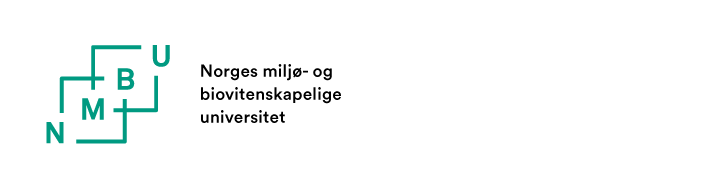 Om det oppstår behov for å gjere vesentlege endringar skal ny utdanningsplan utarbeidast og godkjennast av fakultetet.
Ved endringar i emne-/kursdelen skal «Søknad om endringar i opplæringsdelen» (skjema 2.2) vere godkjent av fakultetet før emne/kurs gjennomførast. PH.D.-KANDITAT:
FRAMDRIFTSPLANFramdriftsplanen brukast i samband med årleg rapportering til instituttet og skal ha etterprøvbare milepålar.List opp aktivitetar/milepålar (legg til fleire linjer ved behov): Eksperimentelt arbeid, innsamling av data, analysar, studie-/forskingsopphald utanfor Noreg, skrivearbeid, fagleg(e) bidrag på konferansar osv. PLAN FOR Opplæringsdelen Opplæringsdelen skal innehalde emne på ph.d.- eller masternivå som totalt gjev mellom 30 og 60 studiepoeng (ECTS), etter nærmare spesifikasjonar frå instituttet. Eit emne i forskingsetikk og vitskapsfilosofi på minimum 5 studiepoeng skal inngå i opplæringsdelen. Desse emna kan også takast kvar for seg, men må då til saman utgjere minimum 5 studiepoeng. Element som skal inngå i opplæringsdelen, bør ikkje vere eldre enn 2 år ved oppstartdato. Unntak, diplomatutdanning og forskarlinja ved veterinærstudiet. Sjå § 8.1 i Ph.d.-forskrifta.For emne som takast ved andre lærestader enn NMBU: 	Legg ved fullstendig emneskildring inkl. opplysningar	om vurderingsform (eksamensform og karaktersetjing). 
For «Spesialpensum»:  Lever  søknad/avtale  på eige skjema, http://www.nmbu.no/forskning/forskerutdanning/opplaringsdelUtdanningsplanen skal innehalde følgjande vedlegg (om aktuelt): 	  Fullstendig prosjektskildring (3-5 sider) , som skildrar bakgrunn, mål, forskingsspørsmål (klart formulert) og metodar (om dette ikkje allereie er levert saman med søknad om opptak) 	Emneskildringar for emne som takast ved andre lærestader enn NMBU og/eller for spesialpensum ved NMBU  	Avtale om spesialpensum som skal inngå i opplæringsdelenSignatur og dato:GODKJENNING FRÅ FAKULTETET1)  namn på fakultetet sitt utval/tilsett med godkjenningsfullmaktEtternamn:Føre- og mellomnamn:Fakultet:Program: AKTIVITETAR/MILEPÅLARAKTIVITETAR/MILEPÅLARAKTIVITETAR/MILEPÅLARAKTIVITETAR/MILEPÅLARGjennomførast Gjennomførast StartseminarStartseminarStartseminarStartseminarVår   Haust    Vår   Haust    Vår   Haust    Vår   Haust    Vår   Haust    Vår   Haust    Vår   Haust    Vår   Haust    Vår   Haust    Vår   Haust    Midtvegs-evalueringMidtvegs-evalueringMidtvegs-evalueringMidtvegs-evalueringVår   Haust    Vår   Haust    Vår   Haust    Vår   Haust    Vår   Haust    Vår   Haust    Vår   Haust    Vår   Haust    Vår   Haust    Vår   Haust    SluttseminarSluttseminarSluttseminarSluttseminarVår   Haust    Vår   Haust    Vår   Haust    Vår   Haust    EVENTUELT PLIKTARBEID EVENTUELT PLIKTARBEID EVENTUELT PLIKTARBEID EVENTUELT PLIKTARBEID EVENTUELT PLIKTARBEID EVENTUELT PLIKTARBEID Type pliktarbeidDelen av arbeidstidPliktarbeid utførast ved (arbeidsstad)Pliktarbeid utførast ved (arbeidsstad)Pliktarbeid utførast ved (arbeidsstad)Pliktarbeid utførast ved (arbeidsstad)Undervising          Klinisk arbeid            %   %Anna arbeid, spesifiser: EVENTUELT UTANLANDSOPPHALD over 3 månaderEVENTUELT UTANLANDSOPPHALD over 3 månaderEVENTUELT UTANLANDSOPPHALD over 3 månaderEVENTUELT UTANLANDSOPPHALD over 3 månaderEVENTUELT UTANLANDSOPPHALD over 3 månaderEVENTUELT UTANLANDSOPPHALD over 3 månaderInstitusjonLandFøremålPeriode f.o.m.- t.o.m.Periode f.o.m.- t.o.m.Periode f.o.m.- t.o.m.EMNE I OPPLÆRINGSDELENEmnekodeEmnenamnLærestadEmnenivåEksamen
semester/årStudiepoeng (ECTS)PHI 401 el tilsv.Ph.d.     Master V   H    5Ph.d.     Master V   H    Ph.d.     Master V   H    Ph.d.     Master V   H    Ph.d.     Master V   H    Ph.d.     Master V   H    Ph.d.     Master V   H    Ph.d.     Master V   H    Totalt tal på studiepoeng Totalt tal på studiepoeng Totalt tal på studiepoeng Totalt tal på studiepoeng Totalt tal på studiepoeng 5,00Signatur til ph.d.-kandidaten:Plan levert (dato):Signatur til hovudrettleiar:Plan levert (dato):Utdanningsplanen 
er godkjent av1):Plan godkjent(dato):Namn og ev. signatur:Plan godkjent(dato):